מעין חורש - קורות חיים 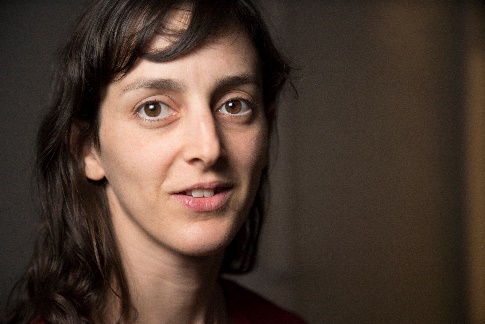 טלפון: 052-8633535אי מייל: maayanch@gmail.com
תעסוקה:2013- עכשיו: רקדנית יוצרת בפרויקטים עצמאיים. 2007-עכשיו: חברה בתנועה ציבורית, מונהגת ע"י דנה יהלומי. 
2012- 2013: רקדנית יוצרת בקבוצת מחול נעה דר, מופע "עננוצה". השכלה:2008-2011: בוגרתSEAD- Salzburg Experimental Academy of Dance . אוסטריה. 
2007-2008: בוגרת "מוזע"- מסלול להכשרת רקדנים, ביכורי העתים. תל- אביב.
2006-2008: בוגרת סטודיו "Play", לימודים מלאים של אימפרוביזציה, קונטקט וקומפוזיציה.                            
מופיעה באופן שוטף:מ2016- עכשיו: "מופעי ההיסטריה" , עדילי ליברמן.
מ2015- עכשיו: "סוד האינסוף של נעה", שרונה פלורסהיים.
מ2018- עכשיו: "ארץ", גיל קרר.ניסיון במה:2021: "מתבוששות", בשיתוף עם אפרת לוי, פסטיבל ארנבת מרץ בת-ים.
2020: "יש בי סכנה", תנועה ציבורית, פסטיבל הרמת מסך.
          "שגרת חרום", תנועה ציבורית, פסטיבל ישראל.
         "אפקט הים" , דניאל שופרא. פסטיבל "ארנבת מרץ" בת-ים.
2019: "שפה משותפת", מיכל סממה, גלריית קו 16."Emergency Routine", תנועה ציבורית, שטוקהולם."Temporary Orders", תנועה ציבורית, גלריית נובוצ'נטו, פירנצה, איטליה.          'Void#2", כוריאוגרפיה: אור מרין ואורן נחום, כלים בת-ים, פסטיבל שיח אבריק טבעון.
2018: "Temporary Orders", תנועה ציבורית: העמדת פעולות בגלריה 'ויסטה מאר  סטודיו' מילאנו. 
	"ארץ", כוריאוגרפיה: גיל קרר."על המדרגות", כוריאוגרפיה: מאיה ברינר. פסטיבל בת-ים."אתרי הנכחה" , כוריאוגרפיה: דניאל שופרא. כנס פרפורמנס, פסטיבל סנט פטרבורג. 2017: "חילוץ", תנועה ציבורית, ארהאוס דנמרק, בירה תרבותית אירופה web'Void#2", כוריאוגרפיה: אור מרין ואורן נחום
           "Betwixt", כוריאוגרפיה: בשיתוף עם מריה דה דווניאס, בכורה פסטיבל ארנבת מרץ, כלים              בת-ים
            "יום חול", סרט קצר מאת דניאל פייקס. פסטיבל חיפה, FIPA, Film fest Dresden.
2016: "תוכנית 12", כוריאוגרפיה: מאיה לוי וחנן אננדו מארס.	"מופעי ההיסטריה" , כוריאוגרפיה: עדילי ליברמן, בכורה בפסטיבל אינטימאדאנס 16, 	תיאטרון תמונע. 2015: "אוסף לאומי", תערוכת פרפורמנס מתמשכת במוזיאון תל-אביב של תנועה ציבורית.         "זירת אימונים", יצירת פעולה חדשה בהזמנת  ACCA- מרכז לאומנות עכשוויות   
          מלבורן, אוסטרליה. מטעם תנועה ציבורית.        
          "SERVUS #2", ערב מחול עצמאי בשיתוף עם דפנה הורנצ'יק, ניצן לדרמן ואיל ברומברג.             
         הועלה בתיאטרון תמונע.       "סוד האינסוף של נעה"  כוריאוגרפיה: שרונה פלורסהיים, בכורה בפרויקט "עפים2"                              
         של מפעל הפיס. 
2014: "אדומות" , כוריאוגרפיה: מאיה ברינר, הועלה במחסן 2 ובפסטיבל ימי תרבות של מפעל    	הפיס.          "SERVUS" ערב מחול עצמאי בשיתוף עם דפנה הורנצ'יק, ניצן לדרמן ואיל ברומברג.          	הועלה בתיאטרון תמונע. 	"לא מופע מחול", כוריאוגרפיה: אילנית תדמור, הועלה במחסן 2, נמל יפו.2013: "ככה גם האחיינים שלי יכולים", כוריאוגרפיה: דפנה הורנצ'יק ודוד גורדון, בכורה בפסטיבל                   	מחול שלם. לאחר מכן הועלה במחסן 2, תיאטרון תמונע ובפסטיבל מחול לוהט בסוזן דלל.          "Gathered", נוצר בשיתוף פעולה של בוגרי SEAD 2011, festival "8.Front@" Plesni forum Celije           , סלובניה.          "פרויקט 48" , עוצרת דנה רוטנברג, מחסן 2, נמל יפו.2012: "תענית", פעולה של תנועה ציבורית בהובלת הגר אופיר וסער סקלי. כיכר הדוידקה, ירושלים.         "Materialistic", כוריאוגרפיה: דפנה הורנצ'יק, בכורה בפסטיבל מלחין-כוריאוגרף בתיאטרון 	התיבה.          "עננוצה", כוריאוגרפיה נעה דר, בכורה בפרויקט "עפים" של מפעל הפיס.2011: "קטע קיר" , כוריאוגרפיה: דפנה הורנצ'יק, הועלה בפסטיבל מחול שלם, ירושלים.2010: “Recall”, כוריאוגרפיה: נלה הנס (בלגיה), “Le chien perdu”, בריסל, בלגיה.	“Kapitel Tanz Outdoor”, כוריאוגרפיה: דיאגו ג'יל (ארגנטינה/הולנד) מוסיקה: טארק 	אטואי (לבנון), SommerSZENE10 festival, זלצבורג אוסטריה.	"The Naked Truth", פרפורמנס בפתיחת גלריה, ציור גוף: בריגיט מורטל, בישהופשופן, 	אוסטריה.2009: עמדות, פעולה של תנועה ציבורית, הוזמן ע"י מוזיאון ואן אבבה באיינדהובן, הולנד.2008: "שטח סטרילי", כוריאוגרפיה דפי אלטבב, בכורה בפסטיבל הזירה, ירושלים. 	"Significant Moments", כוריאוגרפיה אורי פלומין (ישראל/ארה"ב), בכורה 	בתיאטרון ריפבליק, זלצבורג אוסטריה.2007: "גם כך", פעולה של תנועה ציבורית, בכורה בפסטיבל עכו לתיאטרון רחוב. לאחר מכן הועלה 	ב2008 בפסטיבל הדיאלוג בין 4 התרבויות לודז', בפסטיבל Confronting Cultures 	אמסטרדם, בתיאטרון קאמפנאגל המבורג. 2010 בפסטיבל Santarcangel איטליה. 2011 	בחגיגות חמש השנים ברחבת מוזיאון ת"א.
	"טקס", פעולה שלתנועה ציבורית, הועלה בפסטיבל אינטימאדאנס, תיאטרון תמונע.כוריאוגרפיה:
2021: "מתבוששות", דואט בשיתוף אפרת לוי בכורה בפסטיבל ארנבת מרץ, כלים, בת-ים
2017: "Betwixt", דואט בשיתוף עם מריה דה דווניאס, בכורה פסטיבל ארנבת מרץ, כלים              בת-ים
2016: "מה קרה לקין?", דואט בביצועי ודניאל פייקס. בכורה בפסטיבל שמיים וארץ, ז'ראר בכר 	ירושלים.2015: "הנה אני באה", סולו בביצועי, בכורה בפסטיבל גוונים במחול, סוזן דלל.2013: "גברת פול Miss Catch", דואט בשיתוף ובביצוע עם ניצן לדרמן. בכורה בפסטיבל 	אינטימאדנס, תיאטרון תמונע. לאחר מכן הופיע בלילה לבן ובסוזן דלל.2011: "חלב ודבש", יצירה ל4 גברים ואשה. בכורה בפסטיבל Lust Am Risiko, SAED, זלצבורג.
מלגות ופרסים:
2015-16: מלגת "רקדן בקהילה" מטעם משרד התרבות והספורט.2014-15: מלגת "רקדן בקהילה" מטעם משרד התרבות הספורט.2011: זוכת פרס אמ"י  לעידוד היצירה על שם אהוד מנור על העבודה "חלב ודבש".
הוראה:
2016-עכשיו: "הקבוצה" , שיעורי מחול עכשווי לתלמידי שנה ב' והמסלול המלא. תל- אביב.2016-2019: "צעדים", שיעורי אקרו-דאנס לבוגרות כיתות ו'-יב', כפר-סבא.        2015-16: מלגת "רקדן בקהילה" של משרד התרבות הספורט, שיעורי תנועה במתנ"ס ערערה 	   	   לכיתות ה'-יא' ונשים. סדנאות תנועה להורים וילדים ופעילות קהילתית.
	   "הקבוצה" , שיעורי מחול עכשווי לתלמידי שנה ב'. תל- אביב.
	   "סטודיו PLAY", שיעורי אימפרוביזציה לבוגרים. תל- אביב.
	    "הכל מחול" סופי דישון, מחול עכשווי כיתות ז'-יב'. הוד השרון.
2014-15: מלגת "רקדן בקהילה" של משרד התרבות הספורט. פיתוח והקמת חוגי מחול בערערה: 	    עבודה בתנועה עם הגיל הרך, נוער בסיכון ונשים.
	   "סטודיו נעים", שיעורים פתוחים במחול עכשווי לרקדנים. תל- אביב.
	    "סטודיו PLAY", סדנאות קונטאקט ושיעורי אימפרוביזציה. תל- אביב.
	    סדנאות "בעקבות גברת פול" , בשיתוף עם ניצן לדרמן באופן עצמאי ובמגמות מחול.
2013-14: "סטודיו נעים", שיעורים פתוחים במחול עכשווי לרקדנים.
	    "סטודיו PLAY", סדנאות קונטאקט ושיעורי אימפרוביזציה.
	     "סטודיו שרית אביצור", שיעורי אימפרוביזציה לכיתות ה'-יב'. פתח- תקווה.
	     תנועה יצירתית לגיל הרך ולכיתות א'-ג' במתנ"ס בקה אל גרביה וערערה.2012-13: לימוד תנועה יצירתית לגיל הרך. קאנטרי נאות אפקה. 2010-2011: "DO- IT", שיעורי מחול עכשווי לגילאי 16 ומעלה, SEAD, זלצבורג.2009-2011: S.O.S- מקלט לפליטים, שיעורי מחול ותנועה לפליטים צעירים 16-18, זלצבורג.2006: JCC- לימוד שיעורי תנועה, יצירה וריקודי עם לגילאי 3-12, פיטסבורג, ארה"ב. 